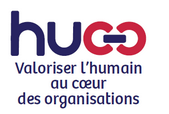 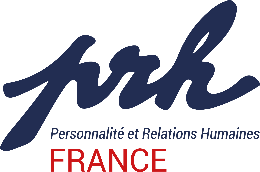 Consignes sanitaires pour les participants 
aux stages en présentiel PRH et HucoLe contexte sanitaire impose le respect d’un certain nombre de gestes barrières, que présente ce document. Avec le respect de ces consignes, nous pourrons allier protection de nos santés, convivialité et qualité des relations. Ces consignes sont celles édictées par les pouvoirs publics en date du 25 mai 2020. Nous vous enverrons une version actualisée si les règles sanitaires changent d’ici votre formation. Consignes généralesAvant la formationPendant le stageEn dépit de ces contraintes, nous vous souhaitons une excellente formation !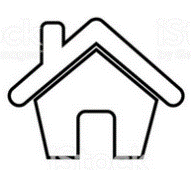 En cas de symptômes évocateurs du COVID 19 (toux, difficultés respiratoires, etc.), contacter votre médecin. Ne pas rejoindre la formation, et prévenir le.la formateur.trice.  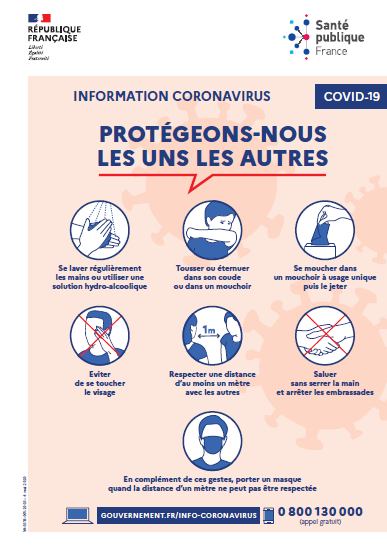 Lire attentivement ces présentes consignes sanitaires, le protocole sanitaire de la maison d’accueil et le flyer sur les gestes barrière. 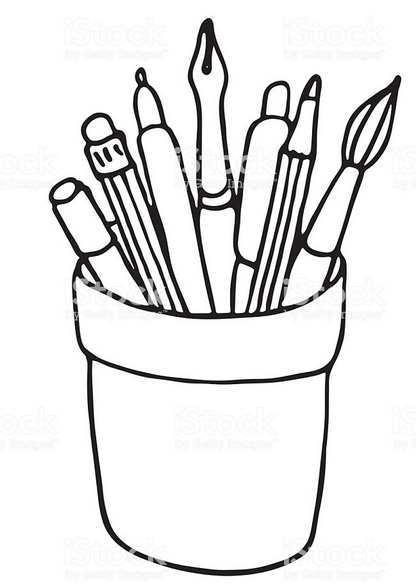 Apporter le matériel nécessaire : stylos, mouchoirs en papier, bouteilles d’eau, etc. Les documents sur lesquels vous écrirez seront fournis. 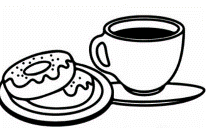 On ne pourra pas organiser de pause (boissons, fruits, petits gâteaux…) pour des raisons sanitaires. Merci d’apporter ce que vous souhaiterez consommer. Le partage entre stagiaires ne sera malheureusement pas possible.   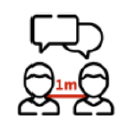 Respecter les distances de sécurité : jamais moins d’un mètre avec un autre participant, ou le.la formateur.trice 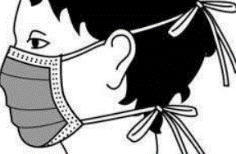 Mettre un masque si la distance d’un mètre ne peut être respectée. 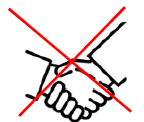 Saluer sans se serrer les mains et éviter les embrassades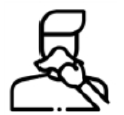 Éternuer ou tousser dans le pli de son coude ou un mouchoir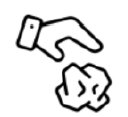 Utiliser des mouchoirs à usage unique et les jeter dans une poubelle dédiée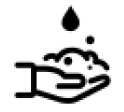 Se laver les mains avec un gel hydroalcoolique ou du savon régulièrement, et en particulier après avoir touché des surfaces ou objets en contact avec d’autres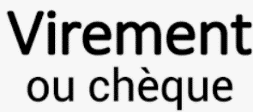 En fin de stage, privilégier les paiements de la formation par virement. Ou à défaut par chèque. 